แบบแสดงความคิดเห็นต่อ
ร่าง ประกาศคณะกรรมการมาตรฐานการอุดมศึกษา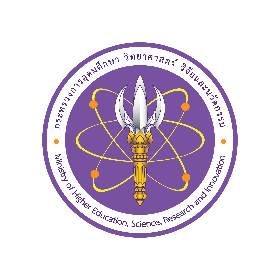 เรื่อง หลักเกณฑ์ วิธีการ และเงื่อนไขในการแต่งตั้งหรือมอบหมายผู้ตรวจสอบและการตรวจสอบการดำเนินการจัดการศึกษาของสถาบันอุดมศึกษา พ.ศ. ....	สืบเนื่องจากพระราชบัญญัติการอุดมศึกษา พ.ศ. 2562 และพระราชบัญญัติระเบียบบริหารราชการกระทรวงการอุดมศึกษา วิทยาศาสตร์ วิจัยและนวัตกรรม พ.ศ. 2562 กำหนดให้คณะกรรมการมาตรฐานการอุดมศึกษา (กมอ.) ดำเนินการตรวจสอบหรือพิจารณาหลักสูตรและตรวจสอบการดำเนินการจัดการศึกษาของสถาบันอุดมศึกษาเพื่อประกาศรับรองมาตรฐานการอุดมศึกษาในหลักสูตร โดยให้ กมอ. กำหนดหลักเกณฑ์ วิธีการ และเงื่อนไขในการแต่งตั้งหรือมอบหมายผู้ตรวจสอบ และการตรวจสอบการดำเนินการจัดการศึกษาของสถาบันอุดมศึกษาดังกล่าว 	กมอ. ในการประชุมครั้งที่ 8/2564 เมื่อวันที่ 11 สิงหาคม 2564 ได้ให้ความเห็นชอบร่างประกาศ กมอ. เรื่อง หลักเกณฑ์ วิธีการ และเงื่อนไขในการแต่งตั้งหรือมอบหมายผู้ตรวจสอบ และการตรวจสอบการดำเนินการจัดการศึกษาของสถาบันอุดมศึกษา พ.ศ.....               ในการนี้ เพื่อให้สอดคล้องกับเจตนารมณ์ของพระราชบัญญัติทั้งสองฉบับข้างต้น สำนักงานปลัดกระทรวงการอุดมศึกษา วิทยาศาสตร์ วิจัยและนวัตกรรมจึงขอความอนุเคราะห์ผู้ที่มีส่วนได้เสียร่วมแสดงความคิดเห็นต่อร่างประกาศ กมอ. เรื่อง หลักเกณฑ์ วิธีการ และเงื่อนไขในการแต่งตั้งหรือมอบหมายผู้ตรวจสอบ และการตรวจสอบการดำเนินการจัดการศึกษาของสถาบันอุดมศึกษา พ.ศ..... เพื่อเป็นข้อมูลประกอบการพิจารณาปรับปรุงร่างระเบียบดังกล่าวต่อไปข้อมูลเกี่ยวกับผู้ให้ความคิดเห็น
คำนำหน้า:   นาย   นาง  นางสาว  ศาสตราจารย์  รองศาสตราจารย์       ผู้ช่วยศาสตราจารย์ 	   อาจารย์        อื่นๆ ..........................
ชื่อ-สกุล: ................................................................................................................................................ตำแหน่ง/สถานะผู้ตอบแบบสอบถาม : 
             คณะกรรมการ/ คณะอนุกรรมการภายใต้กระทรวง อว.    ผู้บริหารกระทรวง อว.                นายกสภาสถาบันอุดมศึกษา    กรรมการสภาสถาบันอุดมศึกษา               อธิการบดีสถาบันอุดมศึกษา    รองอธิการบดีสถาบันอุดมศึกษา             คณาจารย์และบุคลากร   	       สภาวิชาชีพฯ             หน่วยงานผู้ใช้บัณฑิต   	       นิสิต นักศึกษา             อื่น ๆ (โปรดระบุ) ....................................................................................................................	ชื่อสถาบันอุดมศึกษา/ หน่วยงาน : ........................................................................................................	หมายเลขโทรศัพท์ : ....................................... E-mail : .......................................................................ประเภทสถาบันอุดมศึกษา (โปรดระบุหากท่านสังกัดสถาบันอุดมศึกษา)             สถาบันอุดมศึกษาของรัฐในสังกัด อว.    มหาวิทยาลัยราชภัฏ             มหาวิทยาลัยเทคโนโลยีราชมงคล         สถาบันอุดมศึกษาเอกชน             สถาบันอุดมศึกษานอกสังกัด อว.	    ท่านคาดว่าสถาบันอุดมศึกษาของท่านจะอยู่ในกลุ่มสถาบันอุดมศึกษาใด ตามกฎกระทรวงการจัดกลุ่มสถาบันอุดมศึกษา พ.ศ. 2564 (โปรดระบุหากท่านสังกัดสถาบันอุดมศึกษา) (เลือกได้ 1 ข้อ) (http://www.ratchakitcha.soc.go.th/DATA/PDF/2564/A/021/T_0001.PDF) 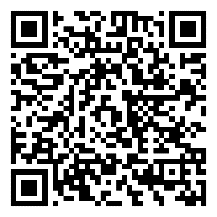  (1) กลุ่มพัฒนาการวิจัยระดับแนวหน้าของโลก 
 (2) กลุ่มพัฒนาเทคโนโลยีและส่งเสริมการสร้างนวัตกรรม  (3) กลุ่มพัฒนาชุมชนท้องถิ่นหรือชุมชนอื่น  (4) กลุ่มพัฒนาปัญญาและคุณธรรมด้วยหลักศาสนา  
 (5) กลุ่มผลิตและพัฒนาบุคลากรวิชาชีพและสาขาจำเพาะ   (6) กลุ่มอื่นตามที่รัฐมนตรีประกาศกำหนด (7) สถาบันไม่สังกัดกลุ่มใดตามข้อ 1-6 (8) สถาบันยังไม่พิจารณาเลือกสังกัดกลุ่มประเด็นและข้อเสนอแนะต่อร่างประกาศคณะกรรมการมาตรฐานการอุดมศึกษาเรื่อง หลักเกณฑ์ วิธีการ และเงื่อนไขในการแต่งตั้งหรือมอบหมายผู้ตรวจสอบและการตรวจสอบการดำเนินการจัดการศึกษาของสถาบันอุดมศึกษา พ.ศ. ....1. 	คำนิยามศัพท์	 เห็นด้วย 	 ไม่เห็นด้วย 	 ข้อเสนอแนะ ............................................................................................................................2.	การแต่งตั้งหรือมอบหมายผู้ตรวจสอบ และหน้าที่และอำนาจ (หมวดที่ 1)	2.1	คุณลักษณะของผู้ตรวจสอบ		 เห็นด้วย 		 ไม่เห็นด้วย 		 ข้อเสนอแนะ ............................................................................................................................	2.2	หน้าที่และอำนาจผู้ตรวจสอบ		 เห็นด้วย 		 ไม่เห็นด้วย 		 ข้อเสนอแนะ ............................................................................................................................3. 	การตรวจสอบหรือการพิจารณาหลักสูตร และการตรวจสอบการดำเนินการจัดการศึกษา (หมวดที่ 2)	3.1	การตรวจสอบหลักสูตรหรือพิจารณาหลักสูตร			3.1.1	วิธีการตรวจสอบ				 เห็นด้วย 				 ไม่เห็นด้วย 				 ข้อเสนอแนะ ...............................................................................................................		3.1.2	จำนวนผู้ตรวจสอบ				 เห็นด้วย 				 ไม่เห็นด้วย 				 ข้อเสนอแนะ ...............................................................................................................		3.1.3	ประเด็นการพิจารณา				 เห็นด้วย 				 ไม่เห็นด้วย 				 ข้อเสนอแนะ .............................................................................................................	3.2 การตรวจสอบการดำเนินการจัดการศึกษา		3.2.1	วิธีการตรวจสอบ				 เห็นด้วย 				 ไม่เห็นด้วย 				 ข้อเสนอแนะ .............................................................................................................		3.2.2	จำนวนผู้ตรวจสอบ				 เห็นด้วย 				 ไม่เห็นด้วย 				 ข้อเสนอแนะ ............................................................................................................		3.2.3	ประเด็นการพิจารณา				 เห็นด้วย 				 ไม่เห็นด้วย 				 ข้อเสนอแนะ .............................................................................................................4.	การพิจารณาผลการตรวจสอบและการรับรองมาตรฐานการอุดมศึกษาของหลักสูตร (หมวดที่ 3) 	4.1	การพิจารณาผลการตรวจสอบหลักสูตร		 เห็นด้วย 		 ไม่เห็นด้วย 		 ข้อเสนอแนะ ............................................................................................................................ 	4.2	การพิจารณาผลการตรวจสอบการดำเนินการจัดการศึกษา		 เห็นด้วย 		 ไม่เห็นด้วย 		 ข้อเสนอแนะ ............................................................................................................................ 	4.3	ระยะเวลาในประกาศรับรองมาตรฐานการอุดมศึกษาในหลักสูตร (5 ปี)		 เห็นด้วย 		 ไม่เห็นด้วย 		 ข้อเสนอแนะ ............................................................................................................................ 	4.4	การประกาศรับรองมาตรฐานการอุดมศึกษาระดับหลักสูตรโดยวิธีอื่น		4.4.1	การรับรองมาตรฐานการอุดมศึกษาโดยหน่วยงานประเมินหรือรับรองคุณภาพภายนอก          			ระดับอุดมศึกษาอื่น 				 เห็นด้วย				 ไม่เห็นด้วย 				 ข้อเสนอแนะ .............................................................................................................		4.4.2 การจัดอันดับสาขาวิชา หรือสถาบันอุดมศึกษา ในระดับสูงของโลกจากหน่วยงาน				ระดับนานาชาติซึ่งได้รับการยอมรับอย่างกว้างขวาง				 เห็นด้วย				 ไม่เห็นด้วย 				 ข้อเสนอแนะ .............................................................................................................	4.5	ระยะเวลาการเสนอขอรับรองหลักสูตร ก่อนครบกำหนดอายุการรับรอง (180 วัน)		 เห็นด้วย 		 ไม่เห็นด้วย 		 ข้อเสนอแนะ ............................................................................................................................5. 	การอุทธรณ์และคุ้มครองผู้เรียน (หมวดที่ 4)	 เห็นด้วย 	 ไม่เห็นด้วย 	 ข้อเสนอแนะ ............................................................................................................................6.	บทเฉพาะกาล (หมวดที่ 5)	 เห็นด้วย 	 ไม่เห็นด้วย 	 ข้อเสนอแนะ ............................................................................................................................7. ข้อเสนอแนะอื่น ๆ .............................................................................................................................................................................................................................................................................................................................................................................................................................................................................. ..............................................................................................................................................................................................................................................................................................................................................- โปรดตอบแบบสอบถาม และส่งคืนมายัง กองยกระดับคุณภาพการจัดการศึกษาระดับอุดมศึกษา สำนักปลัดกระทรวงการอุดมศึกษา วิทยาศาสตร์ วิจัยและนวัตกรรม ผ่านทางไปรษณีย์ หรือไปรษณีย์อิเล็กทรอนิกส์ (publichearing.HEMQED@gmail.com) ภายในวันศุกร์ที่ 8 ตุลาคม พ.ศ. 2564